LIEU, le DATE 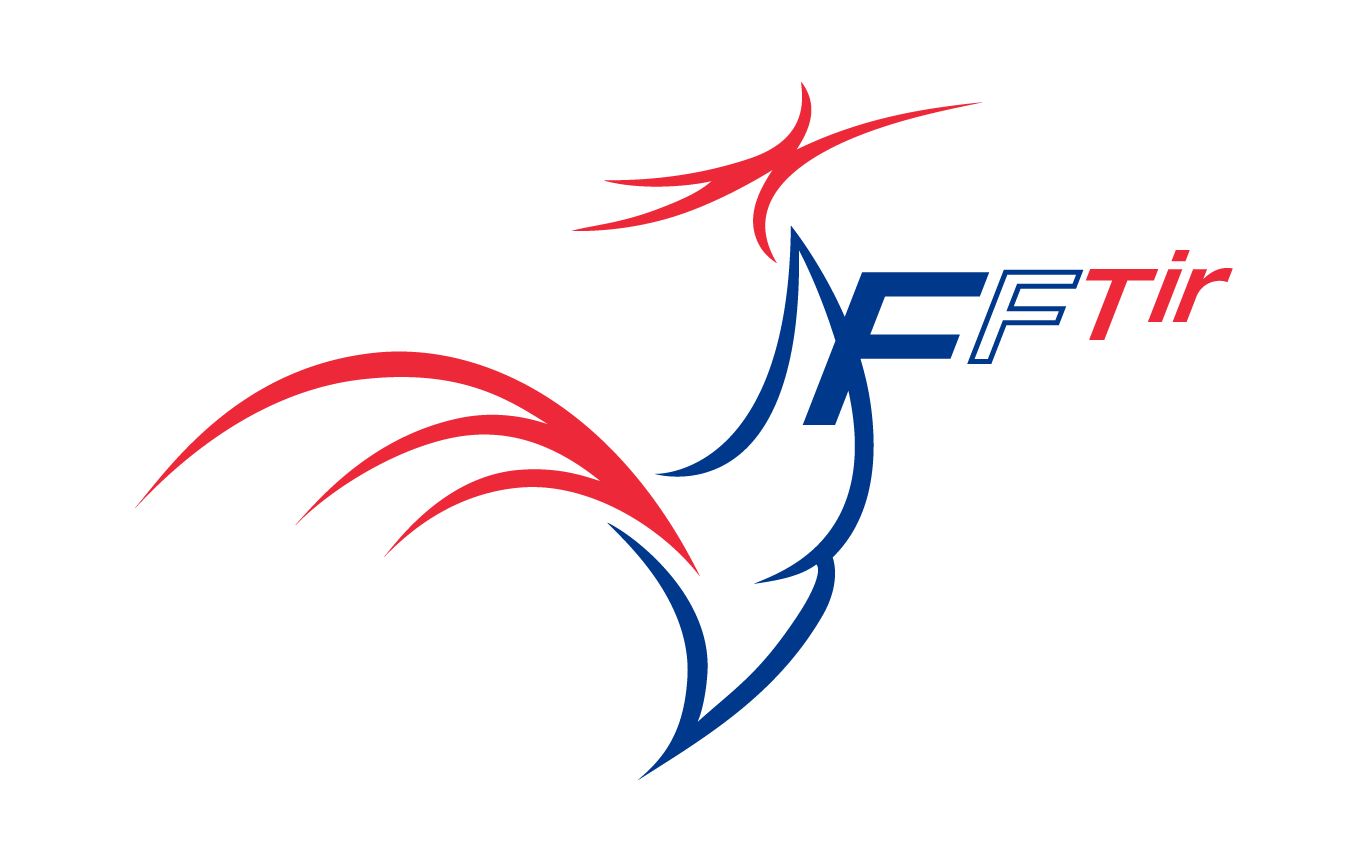 	AU RESPONSABLE COMPÉTITION	LIGUE OU DÉPARTEMENT CONCERNÉObjet : Document DérogationMadame, Monsieur le Responsable Compétition, Je soussigné (nom et prénom) : ………………………………………………………………….………N° licence : 		…………………   		N° club : 	…… …… ………Né le :			…… …… ………Demande exceptionnellement une dérogation pour être autorisé à tirerL’échelon qualificatif :	O  départemental 				O   régional Dans la (les) épreuve(s) : 	……………………………………………………………………Hors de ma circonscription pour le motif suivant :O	Problème(s) médical O	Raisons professionnelles O	Raisons scolaires O	Inscrit dans un pôle (Demande pour la saison à préciser)O	Convoqué par la DTN (stage, réunion ou compétition) 		Joindre un justificatif dans tous les casMadame, Monsieur, 						Je soussigné 	………………………………………………….Responsable Compétition :    O -  CD ou  O - Ligue	…………………………………………..Atteste avoir pris connaissance de votre demande de dérogation. Par la présente, et selon la Règle de Gestion Sportive (§A.1.3.) je vous autorise à prendre en compte comme tir qualificatif de remplacement :L’échelon qualificatif :	O  départemental 				O   régional Dans les épreuves : 	……………………………………………………………………………Tir de remplacement (match international) :	…………………………………………………… Ou Département d’accueil ou ligue d’accueil   : 	……………………………………………Il est de votre responsabilité de demander, au RCD ou au RCL d’accueil les modalités d’inscription en joignant cet accord de dérogation. Il est aussi de votre responsabilité de me transmettre, aussitôt, la preuve officielle et le ou les résultat(s), détaillé(s) par série, de votre participation au risque de ne pas apparaître aux classements officiels.          											 R.C.D. ou R.C.L.